音楽づくり　　まほうの音楽①  ３年（　　　　）組　（　　　　　）番　　　　　名前【　　　　　　　　　　　　　　　　　　　　　　　　　　　　　　　　　　】いろいろな楽器の音を鳴らして「まほうの音楽のもと」をつくりましょう。また、　つくった「まほうの音楽のもと」を言葉や図で表しましょう。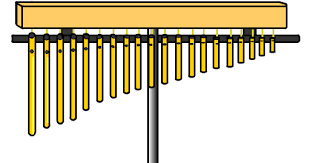 楽器言葉や図鳴らし方